C-CDA Task Force ReportA proposal to the HL7 Structured Documents Work Group recommending a method to provide implementer support for Consolidated CDAMarch 29, 2013Task Force ParticipantsIntroductionConsolidated CDA (C-CDA) is a new standard required by Meaningful Use (MU) stage 2 for vendor certification. The standard consolidates 9 document types into a single guide, and reconciles many of the ambiguities in the HITSP C32, the document required for MU stage 1. In Q4 of 2012, the SDWG listserv traffic grew significantly with questions on the standard from vendors, implementers, and consultants.In response to the increased demand for implementer guidance, SDWG chartered a task force to develop, and recommend a process to provide support for C-CDA.  SDWG approved the task force on January 3rd, 2013 and the task force held its first meeting on January 10th.Scope and missionRecommend to SDWG a process for managing, and responding to implementer questions on C-CDA.Problem statementONC named the HL7 SDWG published C-CDA in MU Stage 2. A support mechanism is required to support the increased demand, due to limited examples, and ambiguous conformance statements. The industry does not currently have a mechanism to respond to implementer inquires. This report summarizes the support work flow, and recommendations developed by the task force for SDWG.Method and ApproachSDWG asked Brett Marquard and Lisa Nelson to lead the effort to develop a process to manage and respond to implementer questions on C-CDA. A timeline with high-level tasks is included in Table :  C-CDA Task Force TimelineThe success of the task force depended on a public, open work group, with a diverse stakeholder group. Participation was solicited through the SDWG listserv. Over 15 participants attended the first meeting to develop the charter and goals. The task force developed the charter incrementally, with regular reviews with SDWG. On 2/7, the task force presented, and received approval, from SDWG. A wiki page houses all approved artifacts, agendas, and meeting minutes.After approving the charter, the task force launched development on a support workflow. The workflow was developed by reviewing an example question submitted by an HL7 member: how to encode no known allergies. The sample question helped the task force identify the states a question and an answer must move through prior to completion. The process required several weeks of analysis. The study identified two primary roles to support the process: a moderator and a subject matter expert (SME).These roles and the support workflow are discussed in the results section. After completing the workflow, the task force ran a secondary pilot with five questions to confirm the developed process design. Three HL7 members, Benjamin Flessner, Calvin Beebe, and Lisa Nelson tackled the questions which were selected from the Q4 2012 backlog of support requests. The second pilot revealed minor issues, and adjustments were made to finalize the proposed process.While developing the support workflow, a subset of the task force explored a set of potential tools to support the process. GForge, JIRA and HingX were assessed as the most likely options to offer rapid deployment. Mike Kingery of HL7 reviewed several other tools and provided a summary of functionality and cost. Table 2:  C-CDA Task Force Timeline*Indicates the day SDWG reviewed and/or approved an itemParticipation The subgroup hosted 10 meetings with over 30 participants representing more than 25 organizations. On average, more than 15 people attended each meeting. ResultsThe task force’s results include solution requirements, a support workflow for receiving and answering questions, and an assessment of other considerations, such as scalability, tooling support, and other HL7 governance issues.Solution requirementsA successful process to support implementer questions on C-CDA should include the following characteristics:Rapid start-up, and results, validated by implementer feedbackTools to support communication process, and governance processCommon terminology to parse issues and determine which process they go throughMechanism to collaborate with other HL7 working groups when C-CDA content overlapsIncludes a searchable “examples library” for C-CDAPrioritized support for MU stage 2 data elementsEnsures both immediate/tactical/interim resolution, and monitoring and follow-through of longer-term validation of interim solution and/or alternative via standards evolution processAs a new business process for HL7, the solution must also:Provide value for implementers of C-CDAProvide value for HL7 membersInclude measurement mechanisms to confirm that needs are being metFurther, the new support process must address three types of core functions:knowledge base – to store answers, and provide search and access capabilities,discussion forum – to permit the community of users to discuss their questions and prior answers, learn from each other in real time, and surface questions that require new authoritative answers, and a workflow management system – to track escalated question through the an authoritative channel.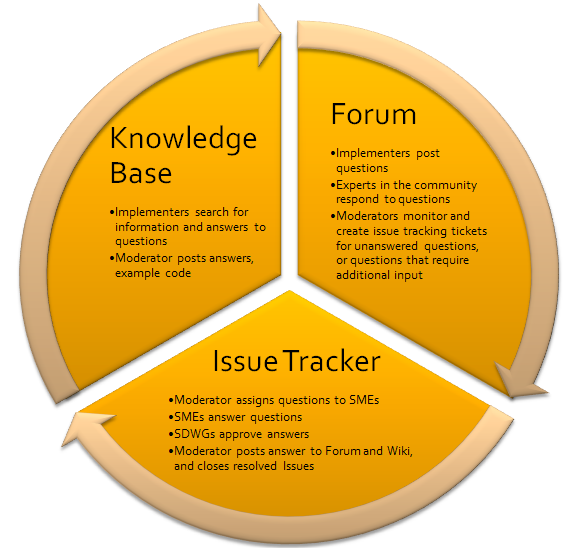 Support workflowThe support workflow   tracks open questions, authoritative answers, and includes support to publish answers for implementers to reference. It requires two distinct roles, a moderator and a subject matter expert (SME). The moderator role administers the inputs and outputs of the process. The SME generates answers and follows them through the review and governance steps, until an authoritative, publishable answer is produced. The workflow enables a moderator to quickly address previously answered questions. The workflow supports linking an answer to multiple questions when the questions are closely related and it is more efficient to address them simultaneously. The workflow also allows SMEs to proactively generate answers on particular topic, without a question triggering the generation. SDWG, or other committees, will use this aspect process to proactively address special topics where more implementation guidance is needed. The workflow is complete when the moderator posts an answer to the knowledge base, and notifies the implementer. In order to track implementer satisfaction, the task force recommend two implementer satisfaction questions.Was this answer helpful? (Yes/No/Somewhat)Did the response provided answer your question completely? (Yes/No)The process enables monitoring and HL7 oversight in the standard flow of operation. For example, the following queries could be deployed: Queries to identify stuck ticketsQ-ticket in pending status with no activity in last 24-hoursQ-ticket in open status with no activity in last 48-hoursA-ticket in pending status with no activity in 48-hoursA-ticket in open status with no activity in 48-hoursModerator queriesAll Q-tickets in status pending All A-tickets in ready to publishSME QueriesAll Q-tickets in status open All Q-tickets assigned to them All A-tickets open and assigned to themAll A-tickets approved and assigned to themAll A-tickets ready for reviewSDWGA-ticket in ready for review status with no activity in XX days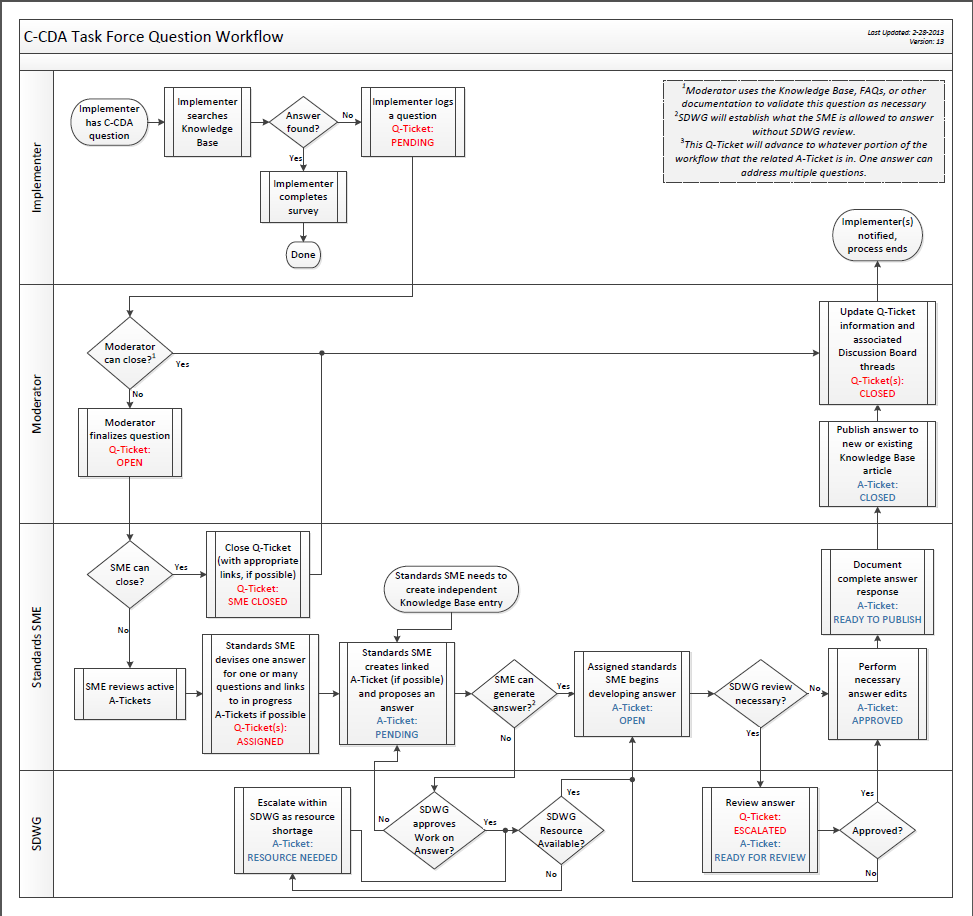 Supporting detailsCategorization of questions and answersTo support the proposed process, questions and answers are categorized. The following categorizations were developed for the initial design.State modelProcess flow for questions and answers is directed by the following state model.The following diagram shows the flow of control envisioned for questions and answers.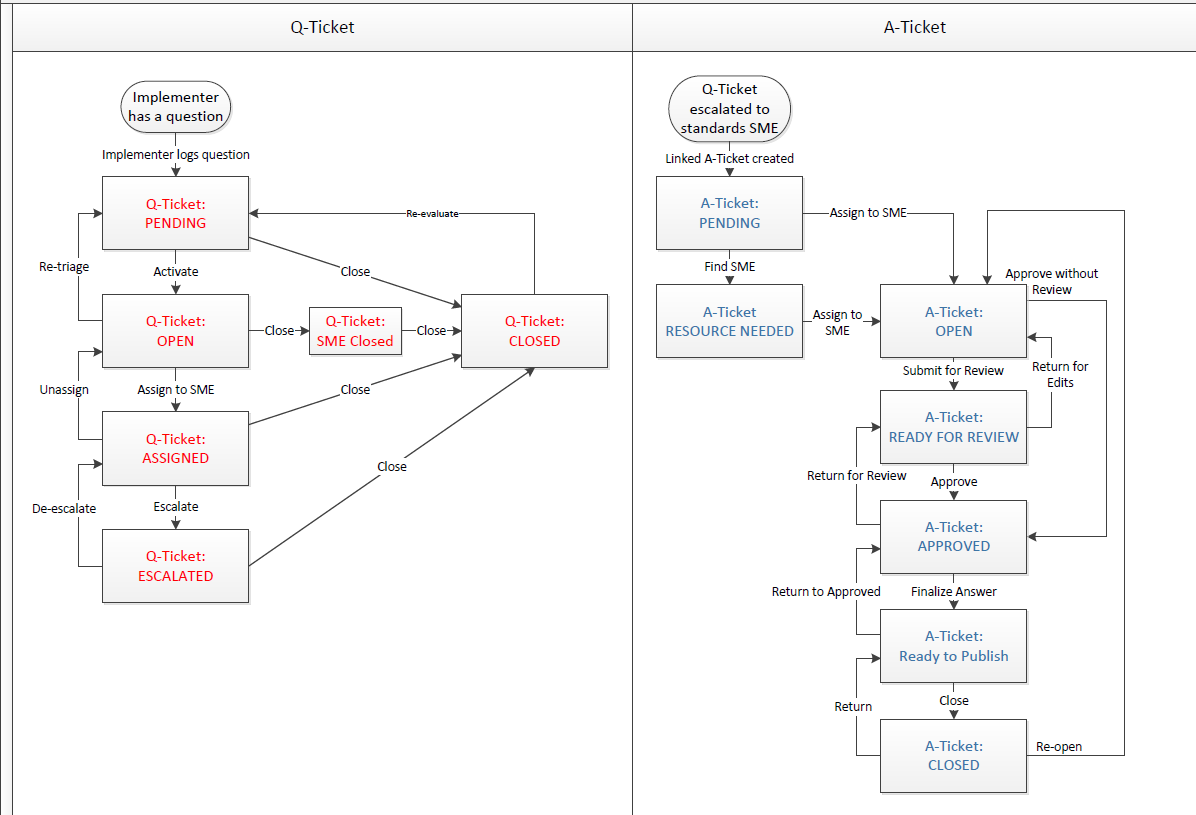 Content for questions and answersThe task force identified, and confirmed during the pilot, the key elements for management of questions and answers in the support process.Question ContentSubmitterDate of submissionSubmitter InfoName, telecom phone and e-mail contacts for Implementer HL7 Member number (can be blank)check box to hide identity when posted to K-baseShort description to clarify the questionReferenced sample(s), if appropriate/providedSingle, well-formed questionTagging:CDA RMIM-based classificationTemplate identification: (filling in one, populates the other)Template name Template OID C-CDA Guide heading CDA R2 standard HeadingOther meaningful phrase(s)ModeratorQ-ticket typeLink to prior Question/Answer pair which did not meet the Implementer’s needQuestion OwnerStatus (see Q-ticket state model for possible values)Status Comment (notes)Group with: (list of other similar Q-tickets – used to show the set of questions linked to a single A-ticket)Answer ContentDate of creationOwner infoCould be standards SME or SDWG if the A-ticket gets escalated to SDWGcheck box to hide identity when posted to K-baseName, telecom phone and e-mail contacts for Implementer A-ticket typeStatus (see A-ticket state model for possible values)Status comment (notes)Single, well-formed  Primary question (should encompass all underlying questions)Questions addressed: used to show the set of Q-tickets linked to this A-ticket (sub questions under the Primary question)Short description to clarify how/why the included explanation and example(s) address the question being answered.Referenced sample(s), where appropriate example included in stub at the document-level, or section-level,validate against the CDA-schemaSchematron, if appropriate, in a standard stub document. Tagging:CDA RMIM-based classificationTemplate identification: (filling in one, populates the other)Template name Template OID C-CDA Guide heading CDA R2 standard HeadingOther meaningful phrase(s)Roles and responsibilitiesThe task force identified the following characteristics and capabilities for the two roles based on the envisioned responsibilities within the process.GovernanceThe proposed process enables SDWG governance over the development of authoritative answers in several ways:SDWG utilizes the block voting process to approve answers developed by SMEs offline and propose them to SDWG at one timeSDWG establishes the criteria which controls what type of questions the support SMEs can include in a block vote, and which require individual review. SDWG establishes the criteria about what types of answers SME’s can develop without seeking approval by SDWG to authorize the work to beginSDWG identifies resources to develop answers that are beyond the level of skill available in SME resource pool, so as the ensure that properly qualified resources are assigned to more challenging issuesBandwidthThe task force identified resources to support the process as a top concern. The current informal listserve processes relies on volunteers from the community to contribute their knowledge on a volunteer basis.  This process does not guarantee that quality, authoritative answers will be generated. No expectation of timely responses can be made. If the proposed process is to work, a business model will need to be developed a supply of moderator and SME resourcing which matches implementer demand for questions to be answered in a reasonable period of time.Bandwidth issues for SDWG will also need to be addressed if the proposed process is adopted.  The incremental review work required by SDWG to govern over proposed answers will likely represent a significant new piece of work which will need to be absorbed in the existing agenda or added as a topic on an additional meeting established to meet this new governance need.C-CDA Task Force process pilot To assess the proposed process, the task force piloted 6 issues as a test of the design. This table summarizes the questions selected for the pilot:Lessons learned from the pilotAdjustments were made to the process as a result of the pilot.An additional question type: C-CDA Consider For Future UseA new requirement to link answers to DSTU comments/errata was identifiedFive additional answer types to support anticipated future maintenance of the knowledge base:C-CDA Clarification with linked Errata ReportC-CDA Clarification with linked C-CDA Consider for Future UseCDA R2 Clarification with linked Extension ReportCDA R2 Clarification with linked Consider for Future UseCDA R3 Clarification with linked Consider for Future UseA SME team review was added prior to the workflow decision diamond 
“SDWG review necessary”. Pilot experience revealed a team review significantly improved the quality of the proposed answers.The pilot leveraged excel and word to track questions and answers. Task force members expressed interest in using more sophisticated tools to track status and orchestrate work flow. Deployment of more sophisticated tooling is not a pre-requisite to support implementers with C-CDA questions. Tooling assessmentThe Task Force identified three types of tools for C-CDA support: a knowledge base, discussion forum, and issue tracker. The HL7 tooling work group provided tool demos for HingX and Gforge, and other task force participants provided input on other suggested tools. A high-level summary of requirements vs tools capabilities is provided in the matrices below. This matrix identifies tooling functionality required for the knowledge base component:This matrix identifies tooling functionality required for the discussion forum component:This matrix identifies tooling functionality required for the issue tracker component:DiscussionStrengths and weaknesses of the planRecommendations Benjamin FlessnerEpic Brad MonroeDeloitteBrett Marquard (Lead)River Rock Brian SchellerHealthwiseBrian Zvi WeissIndependent Consultant Calvin BeebeRochester MayoCaryn JustAccentureCatherine WelshSt JudeDiana BehlingIATRICKeith BooneGEGaby JewellCernerJustin FacteauDeloitteJennifer SistoAccentureJonathan TadeseDeloitteKate HamiltonLantanaLaura Heermann LangfordIntermountain HealthcareLisa Brooks TaylorAHIMALisa Nelson (Co-lead)Life Over Time SolutionsMark Roche, MDNorthwesternMike KingeryHL7Rita AltamoreWashington DOHRussell OttDeloitteSean MuirVASerafina VersaggiEversolveStephen JacobsAthena HealthThomas KuhnAmerican College of PhysiciansWendy ScharberRegistry WidgetsWes RishelGartnerWilliam DyerPyramed ResearchWilliam RyanDeloitte1/31/101/171/241/312/72/142/212/283/73/143/213/284/4Task force approvalTask force launchCharter development*Example: coding unknown allergies*Define support work flow*Tooling assessmentHL7 tooling WG reviewsSecondary pilot of work flowTask Force Report*Categorization for QuestionsAction to takeRequest for C-CDA ClarificationUse pilot processC-CDA Errata ReportEscalate to SDWGC-CDA Consider For Future UseEscalate to SDWG (added during pilot)CDA R2 ExtensionEscalate to SDWGCDA R2 Consider for Future UseEscalate to SDWGCDA R3 Consider for Future UseEscalate to SDWGCDA Request for Specific AssistanceRespond with “standard message” explaining that the Support Process does not provide assistance to address specific implementation questions.Not a standards questionRespond with “out of scope message” and close the question.Categorization for AnswersAction to takeC-CDA ClarificationPost answer to K-baseC-CDA Clarification with linked Errata ReportLink the answer to the topic that may change in the future so a SME can update the knowledge base when changes occur. C-CDA Clarification with linked C-CDA Consider for Future UseLink the answer to the topic that may change in the future so a SME can update the knowledge base when changes occur.CDA R2 Clarification with linked Extension ReportLink the answer to the topic that may change in the future so a SME can update the knowledge base when changes occur.CDA R2 Clarification with linked Consider for Future UseLink the answer to the topic that may change in the future so a SME can update the knowledge base when changes occur.CDA R3 Clarification with linked Consider for Future Use Link the answer to the topic that may change in the future so a SME can update the knowledge base when changes occur.QuestionsQuestionsAnswersAnswersPendingAn implementer proposes a question.OpenThe Moderator refines the proposed question into standard form and Opens the question.SME ClosedThe Q-ticket is closed by referencing an existing answer in the K-BaseAssignedThe Q-ticket is linked to an A-ticket.PendingAn answer is opened and linked to associated subordinate questions. Resource NeededA resource is not available to work on the defined answer.OpenA resource took ownership of a ticket.In ProgressThe assigned resource started work on an answer. Ready for ReviewA proposed answer is ready for review to determine if it is correct as proposed and if it needs to be escalated to SDWG for approval or not.EscalatedThe question is sent for review and disposition by SDWGApprovedThe answer received approval.Ready to be PublishedA well written answer is completed and meets publishing requirements for all needed copy/disclaimers, etc. required for publishing.  ClosedThe answer has been published to the K-Base.ClosedThe Moderator has reported the final disposition of the question in any linked Discussion Threads.Characteristic/CapabilityModeratorSMERoleHired resourceDepends on business model.  Could be hired resource(s), contracted resource(s), volunteer resource(s).Strong problem solving skillsCapable of forming single, central question appropriate to the content summarizing the issue.Capable of performing in-depth analysis referencing multiple highly technical sources. Significant experience with CDA R2 standard and other CDA implementation guidance documentation. Strong background in relevant vocabularies and semantic modeling guidance provided in TermInfo project.AvailabilityHigh level of availability and responsiveness. (Hours of coverage would need to be an operational consideration.)Depends on business model regarding how SMEs will be incented to do the needed work to support the process.Ability to generate/propose answersCould provide answers from FAQ sheets, or knowledge of prior answers published in the Knowledge Base.Responsible for generating answers which include well-formed xml examples. Requires strong written communication skills.  Responsible for working through SDWG review process. Requires strong follow-through and verbal communication skills.Success criteriaMinimal delays for processing inputs or outputs from the process.Throughput of the process matches demand for answers. Minimal delays for answers in the review step of the process.QuestionObservationsSDWG review needed?# of hours to produce answer needed?1No known allergiesGenerating answers is much more challenging than expectedErrata was generatedDeveloping guidance on how to represent no known allergies was possibleYes20-hours+2Maiden NameErrata was generatedGuidance on how to represent maiden name could not be providedYes2-hours3Custodian vs. AuthorGuidance was developedNo2-hours4Smoking StatusDeveloped additional guidance for the Smoking Status observationIdentified value set gap between the MU stage 2 rule and C-CDAYes 3-hours5Recoding Problem StatusIn Progress6Results Organizer RequirementIn ProgressKnowledge BaseKnowledge BaseKnowledge BaseWikispacesConfluenceHingXShared 
RequirementsAccess controlsYesYes - unified accounts with JiraYesShared 
RequirementsAnonymous AccessYesYesYesShared 
RequirementsSearchingYes - basic capabilitiesYes - robust searching through Jira tie-insYesKnowledge Base 
FunctionalityCross-referencingYes - basic linking capabilities to other wiki pagesYes - robust linking to other articles and related Jira issue ticketsYes - can link external resources and add metadata about resource; in general, resource is hosted elsewhere and must be created prior to linking to HingXKnowledge Base 
FunctionalityIssue ticket integrationNoYes - integration with Jira issue ticketsNoKnowledge Base 
FunctionalityThreaded CommentsYes - basic comments, but not well integrated on pageYesYesKnowledge Base 
FunctionalityExternal accessPossible via site specific Google searchPossible via site specific Google searchPossible via site specific Google searchDiscussion ForumDiscussion ForumDiscussion ForumphpBBConfluenceHingXShared 
RequirementsAccess controlsYesYesYesShared 
RequirementsAnonymous AccessYes - anonymous users may post after completing a CAPTCHAYes - anonymous users may post after completing a CAPTCHANo - anonymous users can read discussion forum but cannot writeShared 
RequirementsSearchingYesYesYes - robust searching based on resource metadataDiscussion Forum 
FunctionalityThreaded DiscussionsYesYes - able to be linked to KB and Jira issue ticketsYesDiscussion Forum 
FunctionalityCategorized Discussion AreasYesYesYesDiscussion Forum 
FunctionalityModerator AdministrationYesYesDiscussion Forum 
FunctionalityGraphical User Group DifferentiationYes - profile pictureYes - profile pictureYes - profile pictureDiscussion Forum 
FunctionalitySupports Anonymous PostsYesYesDiscussion Forum 
FunctionalityExternal AccessYesYesYesIssue TrackerIssue TrackerJiraGforgeShared 
RequirementsAccess controlsYes - unified accounts with Confluence knowledge base and discussion forumYesShared 
RequirementsAnonymous AccessYes - anonymous users can submit issues and browse dashboardsYes - anonymous users can browse issues, but cannot submit issuesShared 
RequirementsSearchingYes - saved searches for dashboard creationYesIssue Tracker 
FunctionalityCustomize Issue MetadataYes - very customizable Yes - initial customization may be difficult due to interfaceIssue Tracker 
FunctionalitySupport multiple attachments per issueYesUnknownIssue Tracker 
FunctionalitySupport cross-linking of disparate issue typesYes - robust linkingUnknownIssue Tracker 
FunctionalityCustomize workflow per issue typeYes - very customizable YesIssue Tracker 
FunctionalityWorkflow automation scriptingYesUnknownIssue Tracker 
FunctionalityNotificationsYesYesIssue Tracker 
FunctionalityCustomizable Role-based DashboardsYesUnknownIssue Tracker 
FunctionalityCustomizable QueriesYesYesIssue Tracker 
FunctionalityReportingYes - dashboards and reporting YesStrengthsDiscussionPermits “small scale” startupHL7 can launch a help desk with a part time effort and then ramp-up to match demand. Initial resource requirements are at least 1 moderator and 2 SMEs. All 3 roles are less than full time to start, but to minimize delays, the moderator functions should be performed daily. A minimum of 2 SME’s are required to ensure internal SME review of proposed answers.ScalableThe process is designed to be highly scalable through the addition of new resources. As the help desk grows, additional management and operational oversight will be needed.FeasiblePilot tests of the process indicate this design is feasible.WeaknessesDiscussion (mitigations)Represents a paradigm shift and adoption of a new type of workA help desk to provide implementer guidance is a new business process for HL7.  Management oversight is needed to address the challenges of integrating a new type of work into the existing HL7 business model.Potential to take up too much time on the SDWG agendaSDWG meeting time is already often over utilized for handling existing project work. The SDWG would need to address additional answer review, volume of errata, and maintenance issues.Does not address the need to collaborate across multiple HL7 Working Groups to develop “right answers”Proposed answers approved by SDWG and published will likely expose more “cross domain” issues. Additional cross-domain discussion time and to resolve issues should be anticipated.ThreatsDiscussion (mitigations)Multiple answer resources may  confuse implementers Authoritative answers require input from the HL7 community. HL7 and ONC should collaborate on a process that provides differentiated access to implementer guidance where HL7 membership offers greater levels of participation and “inside access” to the question and answer generation process. Standards which leave implementers with unanswered questions could be viewed as poor quality and not meeting the needs of the implementation communityHigh quality standards require ongoing maintenance and support, especially during early adoption phases. HL7 must acknowledge the true cost of ownership for a standard. Resource budgets (time and money) needs to be allocated to sustainability activities if high quality standards are to be achieved.Lack of processes to address sustainability needs could begin to impede organization’s ability to work on developing new standards; undermine core competencyMaintaining existing standards should be a core HL7 mission. The majority of SDWG time is allocated to new standards. What is the right balance of the two types of work?  Greater emphasis on improving existing standards may be needed during this period.OpportunitiesDiscussionDevelop a Support Helpdesk as a strategic lever to grow retain and grow membership, strengthen existing standards, identify areas of growth for new standardThe C-CDA proposed process is a starting point for developing a larger “helpdesk service” for all HL7 standards. Access to the helpdesk could be a member benefit.Develop coursesAll information generated from helpdesk activity could feed training courses covering aimed at transferring the most up-to-date knowledge on evolving standards.Publish materialsInformation published in the knowledge base in response to technical questions could be repurposed and repackaged into “composite materials” and marketed to new implementers who need to absorb domain knowledge rapidly.RecommendationProposed ActionAdopt the proposed process immediately Initiate a phase I support community to utilize the proposed process and begin answering questions on a larger scale. Track resource requirements, question volumes, and other implementation measures to support business planning. In parallel with adopting the process, develop a business plan to address resource requirementsReview cost of tools, Moderator and SME staffing, and ongoing maintenance.Establish a budget for the project.Develop the needed internal governance SOPs to support the processDeploy tooling incrementallyIdentify a readily available tooling environment and leverage for initial implementation.Incrementally improve, or identify alternate tooling, to match full work flow for later deploymentIntegrate with larger HL7 strategic business plansDevelop support level tiers for the process and align them with HL7 membership levelsConsider integration of knowledge base content into training, webinars, and other revenue generating services. 